АДМИНИСТРАЦИЯ  МУНИЦИПАЛЬНОГО ОБРАЗОВАНИЯ «ВОТКИНСКИЙ РАЙОН»«ВоткА ЁРОС» МУНИЦИПАЛ КЫЛДЫТЭТЛЭН АдминистрациЕЗПОСТАНОВЛЕНИЕ30 декабря 2021 года                                                                                                               №1441г. ВоткинскО внесении изменений в Постановление Администрации муниципального образования «Воткинский район» № 1696 от 27.12.2018 года «Об определении мест (площадок) накопления твердых коммунальных отходов на территории муниципального образования «Воткинский район» Руководствуясь Федеральным законом от 06.10.2003 № 131-ФЗ «Об общих принципах организации местного самоуправления в Российской Федерации», в соответствии с пунктом 4 статьи 13.4 Федерального закона от 24.06.1998 № 89-ФЗ «Об отходах производства и  потребления», Правилами обустройства мест (площадок) накопления твердых коммунальных отходов и ведения их реестра, утверждённых постановлением Правительства Российской Федерации от 31.08.2018 № 1039, руководствуясь Уставом муниципального образования, Администрация муниципального образования «Воткинский район» ПОСТАНОВЛЯЕТ:1. Внести в Постановление Администрации муниципального образования «Воткинский район» № 1696 от 27.12.2018 года «Об определении мест (площадок) накопления твердых коммунальных отходов на территории муниципального образования «Воткинский район» следующее изменение:	1.1. Приложение № 1 Места (площадки) накопления, сбора и вывоза твердых коммунальных отходов с мест (площадок) накопления, сбора расположенных на территории муниципального образования «Воткинский район» к Постановлению изложить в новой редакции согласно Приложению № 1 к настоящему Постановлению.	2. Разместить настоящее Постановление на официальном сайте муниципального образования «Воткинский район» в информационно – телекоммуникационной сети «Интернет».	3. Контроль за исполнением настоящего Постановления возложить на заместителя Главы Администрации муниципального образования «Воткинский район» по строительству, ЖКХ и дорожной деятельности – Газимзянов Айрат Шаукатович.Председатель ликвидационной комиссии Администрации  МО  «Воткинский район»                                                              О.Н. Русинова 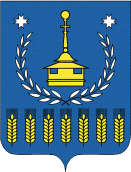 